Carte des régions de FranceAprès la réforme territoriale du 16 juillet 2016Placez sur cette carte le nom des régions et leur chef-lieu.Attention ! Cette carte suit la division administrative avant la réforme territoriale. Il y a donc 22 régions. Regroupez les régions pour obtenir les 13 régions administratives actuelles.Pour vous aider, vous pouvez consulter le lien suivant : http://lewebpedagogique.com/ressources-fle/france-de-22-a-13-regions/Pour trouver les chefs-lieux des régions, consultez le lien suivant : http://www.interieur.gouv.fr/Actualites/L-actu-du-Ministere/Reforme-de-l-administration-territoriale-de-l-Etat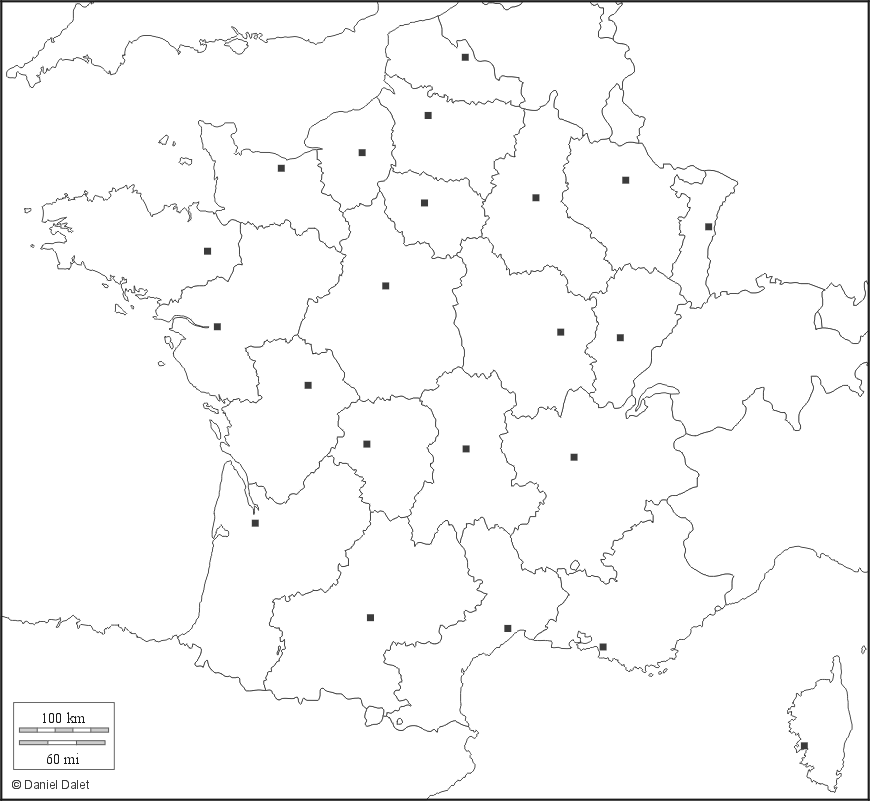 